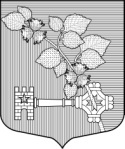 Муниципальное образование Виллозское городское поселение Ломоносовского муниципального района Ленинградской области188508, Ленинградская область, Ломоносовский район, г.п.Виллози, д.8, т/ф 339-60-23, 339-60-73РАСПОРЯЖЕНИЕ № 40«Об отмене приема Главы  Виллозское  городское поселение»        В соответствии с Постановлением Правительства Ленинградской области от 13 марта 2020 года № 117 «О введении на территории Ленинградской области режима повышенной готовности для органов управления и сил Ленинградской области подсистемы РСЧС  и некоторых мерах по предотвращению распространению новой коронавирусной инфекции (2019-nCoV) на территории Ленинградской области» с внесенными изменениями постановлением Правительства Ленинградской области  19 марта 2020 года № 131, медико-санитарными мероприятиями по противодействию распространения вируса COVID-19 в Ленинградской области: Приемный день  25.11.2020 г. Главы  Виллозское городское поселение  отменить  до особого распоряжения. Прием обращений граждан принимать в письменной форме на электронную почту e-mail: info.sovet@gpvillozi.ruРаспоряжение вступает  в силу с момента принятия.Контроль исполнения  настоящего распоряжения оставляю за собой.  02 ноября  2020г.Ленинградская область, Ломоносовский район,гп. Виллози Заместитель главы муниципального образованияВиллозское городское поселение   О.В.Медведева